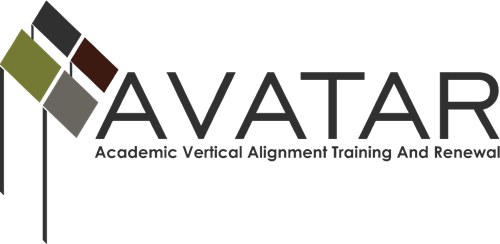 Action and Sustainability Plan – August 2012 to July 2013 (see Items for Consideration)Region:  		16	(Updated 3-7-13)	Items to Consider in Developing AVATAR Regional Vertical Alignment Action and Sustainability Plans for August 2012 to July 2013:Forming and Sustaining Partnership and Team Relationships:   Norms, Logistics, Expectations, and Documentation	1.	Meeting dates, times, locations, agendas, refreshments, session format (on-line, face to face)	2.	Attendance records, meeting minutes, and follow up items (Please use AVATAR Meeting and Documentation Form)	3.    Are other partners or team members needed? Who?	4.    Are there ways to support the team members and partners in conducting their work?Promoting Student Success through Critical Conversations, Action, and Outcomes  	Ideas to consider in prioritizing goals (modified from Conley 2010): 		1.	Create and maintain regional college-going and completion cultures;  		2.	Create and deliver core academic programs leading to college and career success (consider disciplines); 		3.	Teach and expect student self-responsibility and management;  		4.	Make academic “real” with opportunities for work applications; 		5.	Align grading, assignments, and educational practices among educational systems; 		6.	Engage educational leaders in developing, implementing, and evaluating regional priorities/actions; 		7.	Engage in regional career readiness and employment continuous improvement planningCollecting and Reporting Regional Student Data to Use in Alignment Decision Making and Follow Up	1.	What sources will be used to gather data?	2.	What benchmarks are relevant?	3.	How will data be used to sustain and expand regional vertical alignment efforts?	4.	How will data be used to make decisions?Creating Shared Student College and Career Readiness and Success Understandings and Foundations: College and Career Readiness Standards and Assessments across Educational System Ideas to consider (modified from THECB 2012 and Conley 2011): 	Regional College and Career Readiness Understandings related to:		1.	Content knowledge; 		2.	Cognitive strategies; 		3.	Learning skills and techniques		4.	Transitions between educational systems	5.	What do we know?	6.	What do we need to know to create a solid foundation for vertical alignment work?	7.	How will we develop these understandings?	8. 	How will we keep current and updated with changes in assessments across educational systems?		9.	Engage educational leaders in developing, implementing, and evaluating regional priorities/actions; 		10.	Engage in regional career readiness and employment continuous improvement planning Training 2012-2013 Vertical Alignment Course TeamHas the team members been identified and supervisors notified?Are the team members aware of their roles and responsibilities?Have all training logistics been worked out?Has the training agenda been prepared? Reviewing Course Syllabi and Reference Course Profile InformationUse reference course profile materials to conduct the review as deemed appropriate by the teamTraining 2013-2014 Vertical Alignment Course Team and Sustaining the Regional Partnership and Vertical Alignment Work Has the content been identified?Has the team members been identified and supervisors notified?Are the team members aware of their roles and responsibilities?Have all training logistics been worked out?Has the training agenda been prepared?How will the vertical alignment efforts be sustained?Outreaching and Communicating Your Regional Work with Education System Administrators, Key Leaders, P-16 Council Members, and Others	1.	P-16 Council Meeting dates and minutes reflecting AVATAR reports presented	2.	Partnership leaders meeting and minutes regarding AVATAR and minutesStatewide Network Development for AVATAR Coordinators/FacilitatorsDateVertical Alignment ActionsResources Required and Persons ResponsibleEvidence of ImplementationEvidence of ImpactForming and Sustaining Vertical Alignment Partnerships and Course Team RelationshipsAugust 13, 2012Convene Vertical Alignment PartnersCoordinator/FacilitatorAttendance at 8/13/12 TOT @ ESC XIPreliminary plan discussed.Sept. 12, 2012Oct. 10, 2012Nov. 16, 2012Jan. 25, 2013Feb. 22, 2013March 22, 2013Team MeetingsCoordinator/FacilitatorMeeting Minutes submitted.Implementation of actions.Promoting Student Success through Critical Conversations, Actions, and Outcomes to Promote Student SuccessSeptember  29, 2012Regional  Action Plan for          2012-2013 DueCoordinator/Facilitator`12-13 Plan submitted.Direction of project and next steps established for 11/16 meeting.May 24, 2013Regional Sustainability Plan for 2013-2014 DueCoordinator/Facilitator`13-14 Plan submitted.Collecting and Reporting Regional Student DataSeptember 14, 2012Partners Meet to Develop Regional PowerPointCoordinator/FacilitatorRegional Data PowerPoint developed and submitted 9/24/12.  Meeting Agenda/Minutes/NotesRegional Data PowerPoint developed and submitted 9/24/12.  Project focus narrowed to IHEs and three of their primary feeder high schools.Nov. 16, 2012Jan. 25, 2013Feb. 22, 2013Review & Discuss:--Numbers of students who enroll in developmental math classes and college algebra classes and their outcomes (drops, completers, grades earned) compiled by HSs and IHEs.IHE PartnersRecognition of needs by each high school.Recognition of needs by each high school.DateVertical Alignment ActionsResources Required and Persons ResponsibleEvidence of ImplementationEvidence of ImpactCreating Shared Student College and Career Readiness and Success Understandings and FoundationsPlanned for Spring 2013Project overview to ISD administratorsCoordinator/FacilitatorMeeting AgendasExpanded participation of ISD staff members.November 9, 2012Report progress to P16 Executive CommitteeCoordinator/FacilitatorMeeting Agenda/MinutesP16 Executive Committee affirms direction of project.January 18, 2013Report progress to P16 Management BoardCoordinator/FacilitatorMeeting Agenda/MinutesP16 Management Board affirms direction of project.June 7, 2013Report progress to P16 Executive CommitteeCoordinator/FacilitatorMeeting Agenda/MinutesP16 Executive Committee affirms direction of project.Training 2012-2013 Vertical Alignment Course Team October 19, 2012Team Orientation, Training, & Planning-Training Modules 1, 2; Data PowerPoint; Due Dates/Deliverables; Sample Action Plan: Coordinator/FacilitatorMeeting Agenda/Minutes/NotesActions assigned; 11/16 meeting scheduled.Start by Oct. 15, 2012 Reviewing Course Syllabi and Reference Course Profile Information November 16, 2012Review & Discuss Course Profile Information and course syllabi.  Review & Discuss Math CCRS.-Course Reference Profiles and Course Syllabi: IHE Partners-Math CCRS: Coordinator/FacilitatorMeeting Agenda/Minutes/NotesNext steps determined and actions assigned.Jan. 25, 2013Feb. 22, 2013Review & Discuss ISD and IHE test review documents.ISD and IHE PartnersCreation of student math journals covering key concepts needed for success in college algebra.Positive feedback from students and increases in student success in college algebra.Training 2013-2014 Course Team and Sustaining the Regional Partnership and Vertical Alignment WorkOn or beforeMay 24, 2013Hold Training for 2013-14 Vertical Alignment Course Team (Vertical alignment agreement completed)P-16 Council Leader and  Coordinator/ FacilitatorPartnership Created and Training Conducted and DocumentedSustaining Vertical Alignment Partnerships in RegionOn or beforeMay 24, 2013Conduct Regional                            Vertical Alignment Partners’ Reflections, Celebrations and Next Steps 2013-2014.P-16 Council Leader and Coordinator/ FacilitatorMeeting Held and Actions’ DocumentedSustaining Vertical Alignment Partnerships in RegionDateVertical Alignment ActionsResources Required and Persons ResponsibleEvidence of ImplementationEvidence of ImpactOutreaching and Communicating Your Regional Work with Education System Administrators, Key Leaders, P-16 Council Members, and Others MonthlyPartners and Team Members Vertical Alignment Outreach Activities and Outcome Logs and Meeting/Sessions Forms Completed and SubmittedCoordinator/FacilitatorMeeting Minutes submitted.November 9, 2012Report progress to P16 Executive CommitteeCoordinator/FacilitatorMeeting Agenda/MinutesP16 Executive Committee affirms direction of project.January 18, 2013Report progress to P16 Management BoardCoordinator/FacilitatorMeeting Agenda/MinutesP16 Management Board affirms direction of project.June 2013Report progress to P16 Executive CommitteeCoordinator/FacilitatorMeeting Agenda/MinutesP16 Executive Committee affirms direction of project.Planned for Spring 2013Project overview to ISD administratorsCoordinator/FacilitatorMeeting AgendasExpanded participation of ISD staff members.